Conservation CornerConservation Corner is a weekly article produced by the Forest County Land &Water Conservation Department. For more information contact Steve Kircher, County Conservationist-Land Information/GIS Director at 715-478-1387 or by e-mail at lcc@co.forest.wi.us. 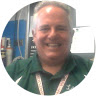 From the Wisconsin Woodland Owners Association…Early spring and late fall are the best times to get outside and walk your woodland looking for invasive plants. Invasives green up before native grasses and shrubs in the forest. One of the reasons that invasive species are able to succeed is that they often leave their predators and competitors behind in their native ecosystems. Without these natural checks and balances they are able to reproduce rapidly and out-compete native species. There are 6 most common plant invasives species that are found in much of our State including Garlic Mustard (young plant pictured on the right), Leafy Spurge, Wild Parsnip, Common Buckthorn, Japanese Knotweed, and Spotted Knapweed. If you need more help identifying these species, UW-Extension: Weed Science have videos you can watch to help properly identify in the field.There are many ways to control invasives including manual, mechanical and chemical control. Manual control includes hand pulling shoots and roots and covering with mesh material. Mechanical control includes cutting and mowing large areas of spread. Chemical Control includes the use of herbicides along with some manual or mechanical control. Spring is the perfect time to flag/mark these invasives, and follow up with one or more of the control methods above when the plant has fully leafed out or at the optimized time for treatment. The Wisconsin DNR has provided suggested mowing times for common invasive plants including Southern Region Mowing times, and Northern Region Mowing times. There are several webinars on Forest Health and Pests from EAB University where experts educate you on all things EAB, the website is part of a multinational effort to bring you the latest information about emerald ash borer. For additional information, visit the Emerald Ash Borer Information Network. 